ФЕДЕРАЛЬНОЕ АГЕНТСТВО ЖЕЛЕЗНОДОРОЖНОГО ТРАНСПОРТА Федеральное государственное бюджетное образовательное учреждение высшего образования«Петербургский государственный университет путей сообщения Императора Александра I»(ФГБОУ ВО ПГУПС)Кафедра «Автоматизированное проектирование»РАБОЧАЯ ПРОГРАММАдисциплины«КОМПЬЮТЕРНЫЕ, СЕТЕВЫЕ И ИНФОРМАЦИОННЫЕ ТЕХНОЛОГИИ» (Б1.Б.3)для направления13.04.02 «ЭЛЕКТРОЭНЕРГЕТИКА И ЭЛЕКТРОТЕХНИКА» магистерской программе «СОВРЕМЕННЫЕ ТЕХНОЛОГИИ, МЕНЕДЖМЕНТ, АУДИТ И АНАЛИТИКА В ПРОМЫШЛЕННОЙ ЭНЕРГЕТИКЕ» Форма обучения – очная, заочная.Санкт-Петербург2018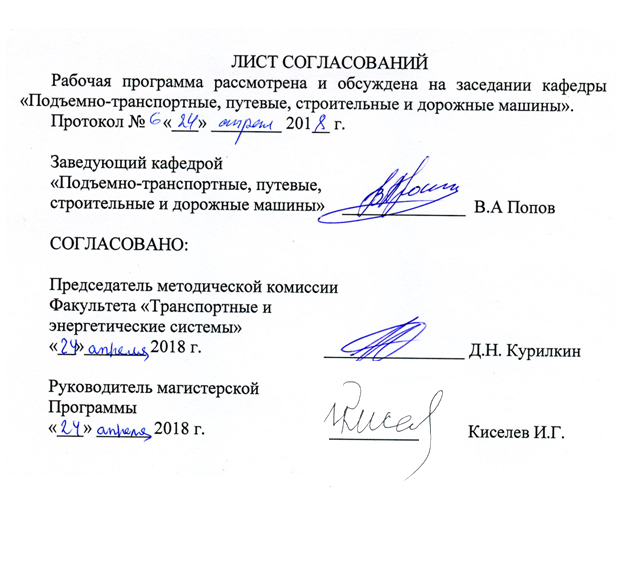 1. Цели и задачи дисциплиныРабочая программа составлена в соответствии с ФГОС ВО, утвержденным «12» июля 2015 г., приказ № 1500 по направлению 13.04.02 «ЭЛЕКТРОЭНЕРГЕТИКА И ЭЛЕКТРОТЕХНИКА» магистерской программы «СОВРЕМЕННЫЕ ТЕХНОЛОГИИ, МЕНЕДЖМЕНТ, АУДИТ И АНАЛИТИКА В ПРОМЫШЛЕННОЙ ЭНЕРГЕТИКЕ», по дисциплине «КОМПЬЮТЕРНЫЕ, СЕТЕВЫЕ И ИНФОРМАЦИОННЫЕ ТЕХНОЛОГИИ».Целью изучения дисциплины является подготовка учащихся к научно-исследовательской деятельности, требующей углубленной фундаментальной и профессиональной подготовки для обеспечения регламентов международной линейки стандартов качества ISO-9001 производства, с использованием современных информационных технологий (CAD и CAE-систем), на основе виртуального моделирования работы электроэнергетических установок в условиях эксплуатации, максимально приближенных к реальным.Для достижения поставленной цели решаются следующие задачи:- освоение принципов САРР систем (Computer Aided Process Planning), обслуживающих процесс конструкторской и технологической подготовки производства электроэнергетических установок на базе современных технологий гибридного параметрического моделирования;- освоение технологий PDM–систем (Product Data Management) обеспечивающих управление проектами и техническим документооборотом, ведение структуры изделия, маршрутизация работ и отслеживание сроков по графику работ.2. Перечень планируемых результатов обучения по дисциплине, соотнесенных с планируемыми результатами освоения основной профессиональной образовательной программыПланируемыми результатами обучения по дисциплине являются: приобретение знаний, умений, навыков и/или опыта деятельности.В результате освоения дисциплины обучающийся должен:ЗНАТЬ:нормы проектирования и оформления проектной документации в соответствии с российскими и международными стандартами;принципы виртуального моделирования электрофизических процессов;принципы моделирования твердотельных элементов электроэнергетических установок;-  технологию производства элементов электротехнических установок низкого и высокого напряжения.УМЕТЬ:моделировать функции элементов устройств электроэнергетического комплекса, с учетом условий и ограничений, накладываемых на выбор параметров оборудования;разрабатывать варианты проектных решений (выполнение чертежей, схем, графиков, диаграмм) рабочих элементов устройств электроэнергетического комплекса;разрабатывать организацию производств (выполнение плана производства работ в виде схем, графиков, диаграмм) элементов устройств электроэнергетического комплекса на базе имеющегося парка станочного производства;использовать основные зависимости параметров рабочих процессов устройств электроэнергетического комплекса для оценки их экономической эффективности, экологичности и промышленной безопасности.ВЛАДЕТЬ:методами организации производства с применением PLM - технологий;методами адаптации существующего парка станочных средств производства для реализации конкретного типа элементов устройств электроэнергетического комплекса;методами оценки технологичности конструкций устройств электроэнергетического комплекса средствами  инженерного анализа конструкций с использованием специализированных CAE  функционалов Simulation и Flow  Simulation. технологией создания интерактивных электронных технических руководств средствами  SolidWorks, 3ds-Max, WRML (международный стандарт MIL_87268, AECMA 1000D).Приобретенные знания, умения, навыки и/или опыт деятельности, характеризующие формирование компетенций, осваиваемые в данной дисциплине, позволяют решать профессиональные задачи, приведенные в соответствующем перечне по видам профессиональной деятельности в п. 2.4 основной профессиональной образовательной программы (ОПОП). Изучение дисциплины направлено на формирование следующих общекультурных компетенций (ОК):  способностью к абстрактному мышлению, обобщению, анализу, систематизации и прогнозированию (ОК-1);способностью к саморазвитию, самореализации, использованию творческого потенциала (ОК – 3).Изучение дисциплины направлено на формирование следующих общепрофессиональных компетенций (ОПК):способностью применять современные методы исследования, оценивать и представлять результаты выполненной работы(ОПК – 2);способностью использовать углубленные теоретические и практические знания, которые находятся на передовом рубеже науки и техники в области профессиональной деятельности (ОПК – 4).  Изучение дисциплины направлено на формирование следующих профессиональных компетенций (ПК):способность планировать и ставить задачи исследования, выбирать методы экспериментальной работы, интерпретировать и представлять результаты научных исследований (ПК-1);способность самостоятельно выполнять исследования (ПК-2);способность оценивать риск и определять меры по обеспечению безопасности разрабатываемых новых технологий, объектов профессиональной деятельности (ПК-3);способность проводить поиск по источникам патентной информации, определять патентную чистоту разрабатываемых объектов техники, подготавливать первичные материалы к патентованию изобретений, регистрации программ для электронных вычислительных машин и баз данных (ПК-4);готовность проводить экспертизы предлагаемых проектно-конструкторских решений и новых технологических решений (ПК-5); проектно - конструкторская деятельность:способность формулировать технические задания, разрабатывать и использовать средства автоматизации при проектировании и технологической подготовке производства (ПК-6);способность применять методы анализа вариантов, разработки и поиска компромиссных решений (ПК-7);способность применять методы создания и анализа моделей, позволяющих прогнозировать свойства и поведение объектов профессиональной деятельности (ПК- 8);способность выбирать серийные и проектировать новые объекты профессиональной деятельности (ПК-9);способность	управлять проектами разработки объектов профессиональнойдеятельности (ПК-10);способность осуществлять технико-экономическое обоснование проектов (ПК-11); организационно -управленческая деятельность:способность управлять действующими технологическими процессами, обеспечивающими выпуск продукции, отвечающей требованиям стандартов и рынка (ПК-12);способность использовать элементы экономического анализа в организации и проведении практической деятельности на предприятии (ПК-13); способность разрабатывать планы и программы организации инновационной деятельности на предприятии (ПК-14);готовность управлять программами освоения новой продукции и технологии (ПК-15); способность разрабатывать эффективную стратегию и формировать активную политику управления с учетом рисков на предприятии (ПК-16);способность владеть приемами и методами работы с персоналом, методами оценки качества и результативности труда персонала, обеспечения требований безопасности жизнедеятельности (ПК-17);способность к реализации мероприятий по экологической безопасности предприятий (ПК-18);способность осуществлять маркетинг объектов профессиональной деятельности (ПК- 19);способность организовать работу по повышению профессионального уровня работников (ПК-20); педагогическая деятельность:способность к реализации различных видов учебной работы (ПК-21); производственно - технологическая деятельность:готовность эксплуатировать, проводить испытания и ремонт технологического оборудования электроэнергетической и электротехнической промышленности (ПК-22);готовность применять методы и средства автоматизированных систем управления технологическими процессами электроэнергетической и электротехнической промышленности (ПК-23);способность принимать решения в области электроэнергетики и электротехники с учетом энерго- и ресурсосбережения (ПК-24);способность разработки планов, программ и методик проведения испытаний электротехнических и электроэнергетических устройств и систем (ПК-25); способность определять эффективные производственно-технологические режимы работы объектов электроэнергетики и электротехники (ПК-26);монтажно - наладочная деятельность:способность к монтажу, регулировке, испытаниям, наладке и сдаче в эксплуатацию электроэнергетического и электротехнического оборудования (ПК-27); сервисно - эксплуатационная деятельность:способность к проверке технического состояния и остаточного ресурса оборудования и организации профилактических осмотров и текущего ремонта (ПК-28); способность к подготовке технической документации на ремонт, к составлению заявок на оборудование и запасные части (ПК-29);способность к составлению инструкций по эксплуатации оборудования и программ испытаний (ПК-30).Область профессиональной деятельности обучающихся, освоивших данную дисциплину, приведена в п. 2.1 ОПОП.3. Место дисциплины в структуре основной профессиональной образовательной программыДисциплина «КОМПЬЮТЕРНЫЕ, СЕТЕВЫЕ И ИНФОРМАЦИОННЫЕ ТЕХНОЛОГИИ» (Б1.Б.3) относится к базовой части  дисциплин учебного плана.4. Объем дисциплины и виды учебной работыДля очной формы обучения: Примечания: «Форма контроля знаний» экзамен (Э).Для заочной формы обучения: 5. Содержание и структура дисциплины5.1 Содержание дисциплины5.2 Разделы дисциплины и виды занятийДля очной формы обучения: Для заочной формы обучения: 6. Перечень учебно-методического обеспечения для самостоятельной работы обучающихся по дисциплине7. Фонд оценочных средств для проведения текущего контроля успеваемости и промежуточной аттестации обучающихся по дисциплинеФонд оценочных средств по дисциплине является неотъемлемой частью рабочей программы и представлен отдельным документом, рассмотренным на заседании кафедры и утвержденным заведующим кафедрой.8. Перечень основной и дополнительной учебной литературы, нормативно-правовой документации и других изданий, необходимых для освоения дисциплины8.1 Перечень основной учебной литературы, необходимой для освоения дисциплиныАвтоматизированное проектирование в ИПИ-технологиях: учеб. пособие / Я. С. Ватулин, С. Г. Подклетнов, В. В. Свитин [и др.]. - СПб. : ПГУПС, 2010. - 125 с., 8,0 п.л. : ил.2. Алямовский, Андрей Александрович. COSMOSWorks. Основы расчета конструкций на прочность в среде SolidWorks [Электронно-библиотечная система ЛАНЬ] : учебное пособие / А. А. Алямовский. - М. : ДМК Пресс, 2010. - 783 с. : ил. ; 23 см. - (Проектирование). - Предм. указ.: с. 771-783. - 500 экз. - ISBN 978-5-94074-582-2 http://e/lanbook.com/book/13183. SolidWorks Simulation. Инженерный анализ для профессионалов: задачи, методы, рекомендации. [Электронно-библиотечная система ЛАНЬ] : учебное пособие / А. А. Алямовский. - М. : ДМК Пресс, 2015. - 562 с. : ил. ; 23 см. - (Проектирование). - Предм. указ.: с. 771-783. - ISBN 978-5-94060-140 http://e/lanbook.com/book/699538.2 Перечень дополнительной учебной литературы, необходимой для освоения дисциплиныВыполнение конструкторской документации на основе электронных геометрических моделей изделий. Графический редактор SolidWorks. /Ватулин Я.С., Елисеев Н.А., Параскевопуло Ю.Г. Метод. указ., СПб. : Петербургский гос. Ун-т путей сообщения, 2015. – 27 с.;Шаханов, Виктор Александрович. Компьютерное проектирование деталей машин : учеб. пособие / В. А. Шаханов. - СПб. : ПГУПС, 2010. - 44 с. : ил.8.3 Перечень нормативно-правовой документации, необходимой для освоения дисциплины 1. Системы автоматизированного проектирования. Основные положения. ГОСТ 23501.101-87. –М.: Издательство стандартов, 1987. 8.4 Другие издания, необходимые для освоения дисциплины 1. Исследование гидро- и газодинамических процессов в оборудовании подвижного состава средствами модуля FlowSimulation (SolidWorks)/ Часть 1. / Ватулин Я.С., Копылов А.З., Орлов С.В. Метод. указ., Уч.- изд. Л. 1,85 Зак. 105 типография ПГУПС, 2013.; 2. Исследование гидрогазодинамических процессов в оборудовании подвижного состава средствами модуля FLOWSIMULATION (SOLIDWORKS) /Часть 2. /Ватулин Я.С., Копылов А.З., Орлов С.В Метод. указ., СПб. : Петербургский гос. Ун-т путей сообщения, 2014. – 33 с.; 3. Автоматизированное проектирование технологических процессов изготовления корпусных элементов подъемно – транспортных машин средствами модуля СПРУТ – ТП (SWR – технология). /Ватулин Я.С., Мигров А.А., Орлов С.В. Метод. указ., Уч.-изд. Л. 4,125 Зак. 104 типография ПГУПС, 2013.; 4. Выполнение конструкторской документации на основе электронных геометрических моделей изделий. Графический редактор SolidWorks. /Ватулин Я.С., Елисеев Н.А., Параскевопуло Ю.Г. Метод. указ., СПб. : Петербургский гос. Ун-т путей сообщения, 2015. – 27 с.; 5. Компьютерное моделирование динамических систем средствами SolidWorks /Ватулин Я.С., Майоров В.С.Метод. указ., СПб. : Петербургский гос. Ун-т путей сообщения, 2015. – 13 с. 6. Моделирование и техническая визуализация в 3DS STUDIO Max. : учеб. пособие / Я.С. Ватулин. – СПБ. : Петербургский государственный университет путей сообщения, 2011. – 40 с. 7. Моделирование и техническая визуализация в 3DS STUDIO Max. Часть II. Визуализация объектов проектирования средствами 3DS Max: учеб. пособие / Я.С. Ватулин. – СПБ. : Петербургский государственный университет путей сообщения, 2012. – 36 с. 9. Перечень ресурсов информационно-телекоммуникационной сети «Интернет», необходимых для освоения дисциплиныЛичный кабинет обучающегося и электронная информационно-образовательная среда. [Электронный ресурс]. – Режим доступа: http://sdo.pgups.ru/  (для доступа к полнотекстовым документам требуется авторизация).Электронно-библиотечная система ЛАНЬ [Электронный ресурс]. Режим доступа:  https://e.lanbook.com/books — Загл. с экрана.;10. Методические указания для обучающихся по освоению дисциплиныПорядок изучения дисциплины следующий:Освоение разделов дисциплины производится в порядке, приведенном в разделе 5 «Содержание и структура дисциплины». Обучающийся должен освоить все разделы дисциплины с помощью учебно-методического обеспечения, приведенного в разделах 6, 8 и 9 рабочей программы. Для формирования компетенций обучающийся должен представить выполненные типовые контрольные задания или иные материалы, необходимые для оценки знаний, умений, навыков и (или) опыта деятельности, предусмотренные текущим контролем (см. фонд оценочных средств по дисциплине).По итогам текущего контроля по дисциплине, обучающийся должен пройти промежуточную аттестацию (см. фонд оценочных средств по дисциплине).11. Перечень информационных технологий, используемых при осуществлении образовательного процесса по дисциплине, включая перечень программного обеспечения и информационных справочных системПеречень информационных технологий, используемых при осуществлении образовательного процесса по дисциплине:технические средства (компьютерная техника и средства связи (персональные компьютеры, проектор);методы обучения с использованием информационных технологий (демонстрация мультимедийных материалов);электронная информационно-образовательная среда Петербургского государственного университета путей сообщения Императора Александра I [Электронный ресурс]. Режим доступа:  http://sdo.pgups.ru.Дисциплина обеспечена необходимым комплектом лицензионного программного обеспечения, установленного на технических средствах, размещенных в специальных помещениях и помещениях для самостоятельной работы: операционная система Windows, MS Office.12. Описание материально-технической базы, необходимой для осуществления образовательного процесса по дисциплинеМатериально-техническая база, используемая при изучении данной дисциплины, соответствует действующим санитарным и противопожарным нормам и правилам и обеспечивает проведение всех видов занятий, предусмотренных учебным планом для данной дисциплины.Она содержит:- ауд. 1-305 для проведения занятий лекционного типа, семинарских занятий (практических занятий), выполнения курсовых работ используются учебные аудитории, укомплектованные специализированной учебной мебелью и техническими средствами обучения, служащими для представления учебной информации большой аудитории (настенный экран, маркерная доска, мультимедийный проектор, интерактивная доска). - ауд. 7-530 групповые и индивидуальные консультации, текущий контроль и промежуточная аттестация проводятся в аудиториях, укомплектованных специализированной мебелью;- ауд. 7-530 для самостоятельной работы обучающихся используются аудитории, оснащенные компьютерной техникой с возможностью подключения к сети «Интернет» и обеспечением доступа в электронную информационно-образовательную среду организации. 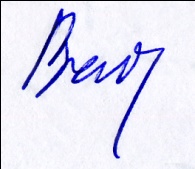 Вид учебной работыВсего часовСеместр Вид учебной работыВсего часов3Контактная работа (по видам учебных занятий)В том числе:лекции (Л)практические занятия (ПЗ)лабораторные работы (ЛР)361818-361818-Самостоятельная работа (СРС) (всего)7272Контроль3636Форма контроля знанийЭЭОбщая трудоемкость: час / з.е.144/4144/4Вид учебной работыВсего часовкурс Вид учебной работыВсего часов2Контактная работа (по видам учебных занятий)В том числе:лекции (Л)практические занятия (ПЗ)лабораторные работы (ЛР)221210-221210-Самостоятельная работа (СРС) (всего)113113Контроль99Форма контроля знанийЭЭОбщая трудоемкость: час / з.е.144/4144/4№ п/пНаименование раздела дисциплиныСодержание раздела1Тенденции развития современных информационных технологий (ИТ) управления жизненным циклом изделия.Информационные системы (ИС) – методы проектирования. Единое информационное пространство проекта (поддержка ассоциативных связей (ERP) - Enterprise Resource Planning System – система планирования предприятия. САРР системы (Computer Aided Process Planning) программное обслуживание процесса технологической подготовки производства. Жизненный цикл продукции, международный стандарт ISO/IEC 12207 (ISO - International Organization of Standardization - Международная организация по стандартизации, IEC - International Electrotechnical Commission - Международная комиссия по электротехнике). Спиральная и каскадная модель.2Обзор и анализ программных продуктов и технических средств PLM-технологии. Интегрированные (универсальные, многоцелевые) программные комплексы. Средства параметрического конструирования. Система накопления конструкционных параметров и соотношений между ними. Особенность архитектуры PLM систем и ее связь с web-технологиями. Web-технологии: Ethernet, Wi-Fi, Gigabit Ethernet. Сетевое оборудование:  маршрутизаторы (роутеры), коммутаторы (хабы или свитчи) – технология организации топологии сети. Графическая система с интегрированными модулями для поддержки жизненного цикла: Dassault Systemes, Unifraphics Solutions, PTC, «Toп Системы», «Аскон», НИЦ АСК. Графическая система интегрированной среды на базе «системообразующего» графического продукта. CASE-средства. САПР Технологических процессов.3Моделирование режимов устройств электроэнергетического комплекса (линейный динамический анализ, удар, усталостные повреждения, аэродинамический анализ).Подготовка модели к динамическому анализу в модуле Simulation. Частотный анализ — определение собственных (резонансных) частот и соответствующих форм колебаний. Линейная динамика деформируемых систем. Анализ усталостных напряжений и определение ресурса конструкций. Аэродинамический анализ. Представление результатов средствами модуля инструмента эпюры. 4Представление результатов исследования средствами виртуального моделирования.Методика оценки характера сосредоточения локальных деформаций. Представление результатов специальными средствами инструмента эпюры. Оформление отчета. Основы применения технологий виртуальной реальности. Средства виртуального моделирования объектов и технологических процессов (язык VRML, JAVA-script, создание ИЭТР). Презентация результатов исследования.№ п/пНаименование раздела дисциплиныЛПЗЛРСРС1Тенденции развития современных информационных технологий (ИТ) управления жизненным циклом изделия.24042Обзор и анализ программных продуктов и технических средств PLM-технологии. 45063Моделирование режимов нагружения несущих элементов устройств электроэнергетического комплекса (линейный динамический анализ, удар, усталостные повреждения, аэродинамический анализ).450404Представление результатов исследования средствами виртуального моделирования.84022ИтогоИтого1818072№ п/пНаименование раздела дисциплиныЛПЗЛРСРС1Тенденции развития современных информационных технологий (ИТ) управления жизненным циклом изделия.20042Обзор и анализ программных продуктов и технических средств PLM-технологии. 40063Моделирование режимов нагружения несущих элементов устройств электроэнергетического комплекса (линейный динамический анализ, удар, усталостные повреждения, аэродинамический анализ).450604Представление результатов исследования средствами виртуального моделирования.25043ИтогоИтого12100113№п/пНаименование раздела дисциплиныПеречень учебно-методического обеспечения1Тенденции развития современных информационных технологий (ИТ) управления жизненным циклом изделия.Автоматизированное проектирование в ИПИ-технологиях: учеб. пособие / Я. С. Ватулин, С. Г. Подклетнов, В. В. Свитин [и др.]. - СПб. : ПГУПС, 2010. - 125 с., 8,0 п.л. : ил.2Обзор и анализ программных продуктов и технических средств PLM-технологии.Автоматизированное проектирование технологических процессов изготовления корпусных элементов подъемно-транспортных машин средствами модуля СПРУТ-ТП (SWR-Технология): методические указания для практических работ по дисциплине "Компьютерный инжиниринг" / Я. С. Ватулин, А. А. Мигров, С. В. Орлов; ПГУПС, каф. "Автоматизир. проектирование". - Санкт-Петербург : ПГУПС, 2013. - 65 с. : ил.3Моделирование режимов нагружения элементов устройств электроэнергетического комплекса (линейный динамический анализ, удар, усталостные повреждения, аэродинамический анализ). Алямовский, Андрей Александрович. COSMOSWorks. Основы расчета конструкций на прочность в среде SolidWorks [Электронный ресурс] : учебное пособие / А. А. Алямовский. - М. : ДМК Пресс, 2010. - 783 с. : ил. ; 23 см. - (Проектирование). - Предм. указ.: с. 771-783. - 500 экз. - ISBN 978-5-94074-582-2Шаханов, Виктор Александрович. Компьютерное проектирование деталей машин : учеб. пособие / В. А. Шаханов. - СПб. : ПГУПС, 2010. - 44 с. : ил.Исследование гидро- и газодинамических процессов в оборудовании подвижного состава средствами модуля FlowSimulation (SolidWorks)/ Часть 1. / Ватулин Я.С.,  Копылов А.З., Орлов С.В. Метод. указ., Уч.-изд. Л. 1,85 Зак. 105  типография ПГУПС, 2013.;Исследование гидрогазодинамических процессов в оборудовании подвижного состава средствами модуля FLOWSIMULATION (SOLIDWORKS) /Часть 2. /Ватулин Я.С., Копылов А.З., Орлов С.В Метод. указ., СПб. : Петербургский гос. Ун-т путей сообщения, 2014. – 33 с.;4Представление результатов исследования средствами виртуального моделирования.Моделирование и техническая визуализация в 3DS STUDIO Max. : учеб. пособие / Я.С. Ватулин. – СПБ. : Петербургский государственный университет путей сообщения, 2011. – 40 с.Моделирование и техническая визуализация в 3DS STUDIO Max. Часть II. Визуализация объектов проектирования средствами 3DS Max: учеб. пособие / Я.С. Ватулин. – СПБ. : Петербургский государственный университет путей сообщения, 2012. – 36 с.Выполнение конструкторской документации на основе электронных геометрических моделей изделий. Графический редактор SolidWorks. /Ватулин Я.С., Елисеев Н.А., Параскевопуло Ю.Г. Метод. указ., СПб. : Петербургский гос. Ун-т путей сообщения, 2015. – 27 с.;Разработчик программы, доцент________Я.С. Ватулин«24»  апреля  2018  г.